Publicado en Madrid el 14/02/2018 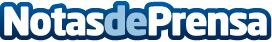 Complementar los estudios con otras actividades mejora el rendimiento académico de los estudiantesAprender inglés es una de las actividades extraescolares más recomendables por todos los beneficios que aportaDatos de contacto:Xabier634 654 048Nota de prensa publicada en: https://www.notasdeprensa.es/complementar-los-estudios-con-otras Categorias: Nacional Idiomas Educación Sociedad Ocio para niños http://www.notasdeprensa.es